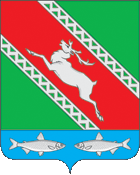 РОССИЙСКАЯ   ФЕДЕРАЦИЯ                        ИРКУТСКАЯ ОБЛАСТЬДумамуниципального образования«Катангский район»Р Е Ш Е Н И Еот 05 июля 2023 года                            село Ербогачен                                                   № 3/2О выполнении плана работы  Думы муниципального образования«Катангский район» за первое полугодие 2023 года             Заслушав информацию председателя Думы муниципального образования «Катангский район» В.В. Пучковой «О выполнении плана работы Думы муниципального образования «Катангский район» за первое полугодие 2023 года, Дума муниципального образования «Катангский район»            РЕШИЛА:                1. Принять к сведению информацию председателя Думы муниципального образования «Катангский район» «О выполнении плана работы Думы муниципального образования «Катангский район» за первое полугодие  2023 года» (приложение).                2. Опубликовать настоящее решение в Муниципальном вестнике и на сайте муниципального образования    «Катангский район».Председатель Думы муниципального образования 	        В.В. Пучкова«Катангский район»   	Приложение к решению Думымуниципального образования«Катангский район»от 05 июля 2023 года № 3/2 Информация«О выполнении плана работы Думы муниципального образования «Катангский район» за первое полугодие 2023 годаВ состав Думы восьмого созыва входит 13 депутатов. Вся работа Думы организуется на основе Федерального и областного законодательства, Устава муниципального образования «Катангский район» и Регламента Думы муниципального образования «Катангский район».В первом полугодии 2023 года проведено два заседания Думы муниципального образования «Катангский район» (06 апреля, 15 июня) На заседаниях было принято 21 решение. Из них 2 решения по бюджету о внесении изменений в решения Думы муниципального образования «Катангский район» «О бюджете муниципального образования «Катангский район» на 2023 год и плановый период 2024 и 2025 годов». Одно решение об утверждении «Об исполнении бюджета муниципального образования «Катангский район» за 2022 год» и одно о принятии к сведению «Об исполнении бюджета муниципального образования «Катангский район» за первый квартал 2023 года».         Приняты 4 решения по утверждению отчёта мэра, отчета председателя Думы, отчета председателя КСП муниципального образования «Катангский район» за 2022 год. Принято 1 решение по деятельности Думы муниципального образования «Катангский район» «Об утверждении плана работы Думы муниципального образования «Катангский район» на второе полугодие 2023 года. Приняты решения «О внесении изменений в Устав муниципального образования «Катангский район» и «Об утверждении Стратегии социально-экономического развития муниципального образования «Катангский район» на период до 2036 года», «Об утверждении порядка формирования и использования бюджетных ассигнований, поступивших в бюджет муниципального образования «Катангский район» от платы за негативное воздействие на окружающую среду»          Приняты 7 решений, касающиеся муниципального имущества муниципального образования «Катангский район»: «Об утверждении Положения об отделе по управлению муниципальным имуществом администрации муниципального образования «Катангский район», «Об утверждении отчета об итогах выполнения прогнозного плана приватизации муниципального имущества муниципального образования «Катангский район» за 2022 год», «О внесении изменений в положение о порядке управления и распоряжения имуществом, находящемся в собственности муниципального образования «Катангский район», «О передаче недвижимого имущества», «Об утверждении Порядка формирования, ведения, обязательного опубликования Перечня имущества, находящегося в собственности муниципального образования «Катангский район», предназначенного для предоставления во владение и (или) в пользование физическим лицам, не являющимися  индивидуальными предпринимателями и применяющим специальный налоговый режим «Налог на профессиональный доход», субъектом малого и среднего предпринимательства и организациям, образующим инфраструктуру поддержки субъектов малого и среднего предпринимательства», «О согласовании перечня имущества, находящегося в муниципальной собственности Ербогаченского муниципального образования, предлагаемого к передаче в муниципальную собственность муниципального образования «Катангский район», «Об утверждении перечня имущества, находящегося в муниципальной собственности Ербогаченского муниципального образования, предлагаемого к передаче в муниципальную собственность муниципального образования «Катангский район». Принята к сведению информация «О состоянии охраны общественного порядка и общественной безопасности, обеспечению безопасности дорожного движения на территории Катангского района за 2022 год». В течение первого полугодия осуществлялся контроль над исполнением решений Думы о внесении изменений в Устав МО «Катангский район», в Регламент Думы МО «Катангский район», Исполнение бюджета за 2022год и за исполнением решений Совета Законодательного собрания:- № 3-с «О строительстве (реконструкции), капитальном ремонте, ремонте и содержании автомобильных дорог общего пользования регионального, межмуниципального и местного значения в Иркутской области» от 01 февраля 2022 года; - № 6-с  «Об исполнении бюджетов муниципальных образований Иркутской области в 2022 году» от 11 октября 2022 года.Депутатами рассмотрено и принято решение по решению Думы Нижнеудинского муниципального образования от 27 апреля 2023 года «О депутатском запросе по недопущению введения дифференциации, социальной нормы и сверх социальной нормы потребления электрической энергии (мощности) тарифов для населения и приравненных к нему категорий, об изменении коммерческого тарифа для муниципалитетов и снижении предельных уровней нерегулируемых цен для субъектов малого и среднего предпринимательства» ( проголосовали «за»- 9 депутатов, «воздержались»-4 депутата ( у одного депутата поступило предложение запрос доработать)В рамках информационного часа на заседаниях Думы муниципального образования «Катангский район» за первое полугодие 2023 года была заслушана  и принята к сведению следующая информация:Доклад «Районы нового хозяйственного освоения: перспективы устойчивого развития»- Красноштанова Наталья Евгеньевна, кандидат географических наук, старший научный сотрудник Института географии имени В.Б. Сочавы Сибирского отделения Российской академии наук.О ходе выполнения муниципальных программ за 2022 годИнформация прокурора «О состоянии законности и правопорядка на территории муниципального образования «Катангский район» в 2022 годуОб информации администрации муниципального образования «Катангский район» об итогах инвентаризации муниципального имуществаИнформация об обеспечении продовольственными товарами первой необходимости населения Катангского района и завозе горюче-смазочных материалов для муниципальных нужд и населения в 2023 годуИнформация о работе административной комиссии и комиссии по делам несовершеннолетних администрации муниципального образования «Катангский район» в 2022 году, о проблемах и планах работы на 2023 год.Информация администрации района о  паводковом и пожароопасном периоде в 2023 годуОтчет о работе МУП «Катангская ТЭК» в 2022 году и о планах работы на 2023 годИнформация администрации муниципального образования «Катангский район» по организации мероприятий при осуществлении деятельности по обращению с животными без владельцев в 2023 годуИнформация о работе с обращениями и сообщениями гражданИнформация о работе по вывозу ТКО и состоянии площадок временного складирования ТКО на территории муниципального образования «Катангский район»Ходатайство главного врача ОГБУЗ «Катангская РБ» Фарковой Р.М. по решению кадрового дефицита медицинских работников среднего звена на территории муниципального образования «Катангский район»           Из избранных депутатов 8 созыва сформированы 3 постоянных комитета:Комитет по бюджету и социально-экономическому развитию муниципального образования (в её составе 4 депутата, председатель –Дятлов А.Б.) Комитет по социальным вопросам (в её составе 4 депутата, председатель – Юрьев Е.В.);Комитет по мандатам,  регламенту и депутатской этике (в её составе 4 депутата, председатель – Орлов Е.В..).      В первом полугодии 2023 года проведено три заседания комитета по бюджету и социально-экономическому развитию муниципального образования. На заседаниях комитета были заслушаны и рекомендованы к рассмотрению следующие вопросы:    О внесении изменений в решение Думы муниципального образования «Катангский район «О бюджете муниципального образования «Катангский район» на 2023 год и плановый период 2024 и 2025 годов»; Об исполнении бюджета муниципального образования «Катангский район» за 2022 годОб исполнении бюджета муниципального образования «Катангский район» за 1 квартал 2023 года;       Проведено одно заседание комитета по мандатам,  регламенту и депутатской этике. Внесен и рассмотрен вопрос: О внесении изменений и дополнений в Устав муниципального образования «Катангский район».Проведено одно заседание комитета по социальным вопросам.        Основное право и обязанность – контроль над эффективным использованием бюджетных средств, Дума реализует в основном через деятельность постоянной комиссии по бюджету и Контрольно-счетную палату (далее КСП). Проекты решений Думы муниципального образования «Катангский район», предусматривающие финансирование, направляются в Контрольно-счетную палату муниципального образования «Катангский район» для рассмотрения и подготовки заключения о возможности и целесообразности принятия данного решения. Контрольно-счетная палата муниципального образования «Катангский район» является постоянно действующим органом внешнего муниципального финансового контроля, образуемым Думой муниципального образования «Катангский район». КСП подотчетна Думе муниципального образования «Катангский район», обладает правами юридического лица.        КСП самостоятельно планирует свою деятельность на основе годового плана с учетом поручений председателя Думы муниципального образования «Катангский район», постоянных комитетов, а также предложений и запросов мэра муниципального образования «Катангский район», Контрольно-счетной палаты Иркутской области, органов прокуратуры, органов внутренних дел.       Для реализации целей деятельности Контрольно-счетная палата наделена контрольными, экспертно-аналитическими и информационными полномочиями, в рамках которых осуществляет предварительный, текущий и последующий контроль над исполнением районного бюджета, использованием средств, направленных на реализацию долгосрочных целевых программ, соблюдением установленного порядка управления и распоряжения имущества, находящегося в муниципальной собственности, размещением муниципального заказа, соблюдением порядка подготовки и рассмотрения проекта местного бюджета на очередной год. В первом полугодии 2023 года КСП были выполнены и представлены депутатам следующие заключения:на проект решения Думы муниципального образования  «Катангский район» «О внесении изменений в бюджет муниципального образования «Катангский район» на 2023 год и на плановый период 2024 и 2025 годов».по результатам внешней проверки годового отчета об исполнении бюджета муниципального образования «Катангский район» за 2022 годна отчет об  исполнении бюджета муниципального образования  «Катангский район» за 1 квартал 2023 годапо результатам экспертизы проекта решения Думы муниципального образования «Катангский район» «Об утверждении порядка формирования и использования бюджетных ассигнований, поступивших в бюджет муниципального образования «Катангский район» от платы за негативное воздействие на окружающую среду»        Информация о деятельности Контрольно-счетной палаты муниципального образования «Катангский район» публиковалась на официальном сайте katanga.irksp.ru.             Осуществляя взаимодействие с прокуратурой, Дума муниципального образования «Катангский район» использует следующие формы работы:          -направление проектов нормативных правовых актов Думы муниципального образования «Катангский район» в прокуратуру для дачи правового заключения и проведения антикоррупционной экспертизы ( 20 марта, 29 марта,18 мая,05 июня)          -обязательное приглашение и участие представителей прокуратуры района на заседаниях Думы муниципального образования «Катангский район», а в случае необходимости участие в заседаниях депутатских и публичных слушаний (регулярное участие в заседаниях Думы представителей прокуратуры района позволяет своевременно осуществлять правовую экспертизу проектов нормативных правовых актов, в том числе на предмет выявления коррупционных факторов, и добиваться точного соответствия проектов федеральному и областному законодательству). В первом полугодии 2023 года была получена информация с замечаниями на проект решения «Об утверждении Порядка формирования и использования бюджетных ассигнований, поступивших в бюджет муниципального образования «Катангский район» от оплаты за негативное воздействие на окружающую среду». Данный проект решения приведен в соответствие с требованиями действующего законодательства и утвержден на заседании Думы от 15 июня 2023 года.             В Думе 8 созыва создана фракция ВПП «Единая Россия» в составе 7 депутатов. Организована работа местной общественной приёмной партии «Единая Россия». Проведены следующие мероприятия:Неделя приемов граждан по вопросам здравоохранения (с 6 по 10 марта)Неделя приемов граждан по вопросам жилищно-коммунального хозяйства (с 27 по 31 марта)Рассмотрен проект закона Иркутской области «О патриотическом воспитании граждан в Иркутской области»            Депутаты Думы муниципального образования «Катангский район» принимали участие в мероприятиях, проводимых Законодательным Собранием Иркутской области в 1 квартале 2023 года: в заседании Совета Законодательного Собрания Иркутской области по взаимодействию с представительными органами муниципальных образований Иркутской области ( с предоставлением информации по устранению цифрового неравенства, по обеспечению жильем специалистов социальной сферы, по доступности и качеству первичной медико-санитарной помощи в сельской местности) , в заседаниях сессий (65-70) Законодательного Собрания Иркутской области, участие в совещании с председателем Законодательного собрания Ведерниковым А.В. и  министром образования Иркутской области Парфеновым М.А. по теме «Год педагога и наставника в Российской Федерации»,  в заседаниях Законодательного собрания через ВКС по темам «Проблемные вопросы в области обращения с животными без владельцев на территории Иркутской области», «Проблемные вопросы обеспечения заготовки гражданами древесины для собственных нужд в Иркутской области», в заседаниях Депутатского щтаба на темы: «О подготовке к пожароопасному периоду 2023 года на территории Иркутской области, в том числе о проводимых противопожарных мероприятиях, направленных на профилактику пожаров в жилых помещениях и о прогнозах на весь пожароопасный период 2023 года» (с предоставлением информации по Катангскому району), «О соблюдении требований к обеспечению антитеррористической защищенности объектов (территорий) муниципальных образовательных организаций и областных образовательных организаций в Иркутской области» ( направление информации о проблемных вопросах), участие в муниципальном часе по теме: «Об обеспечении транспортного сообщения в муниципальных образованиях Иркутской области», участие в семинаре «Актуальные вопросы взаимодействия органов местного самоуправления муниципальных образований Иркутской области с контрольными (надзорными) органами». В феврале совместно с начальником управления по региональной политике Губернатора и Правительства Иркутской области Гоголевым А.Г и куратором Катангского района в Правительстве Иркутской области Балтахоновым Е.П. была организована поездка в села Преображенка, Непа, Подволошино для проведения сходов населения по вопросу пилотной площадки по объединению муниципальных образований в муниципальный округ и проведена встреча с депутатами Думы. Ассоциацией муниципальных образований проведен круглый стол на тему: «Проблемы и перспективы реализации Закона Иркутской области от 3 ноября 2016 года № 96-ОЗ «О закреплении за сельскими поселениями Иркутской области вопросов местного значения. Возможность признания утратившим силу Закон № 96-ОЗ». Участие в вебинаре «Сельские старосты- сегодня и завтра». Депутаты обращались к Председателю Законодательного Собрания Иркутской области по решению проблем с завозом топлива и по вопросу работы почты России в с. Ербогачен.           Все  депутаты Думы муниципального образования «Катангский район»  сдали свои сведения за 2022 год. Информация о доходах и расходах депутатов направлена в аппарат Губернатора Иркутской области в Управление по профилактике коррупционных и иных правонарушений. В режиме ВКС приняли участие в семинаре в целях подготовки к декларационной кампании.           Представительная и организационная деятельность в первом полугодии 2023 года осуществлялась через совещания с депутатами Думы, совещания с мэром (по вопросу завоза ГСМ), участие в межведомственной комиссии по профилактике правонарушений, участие в заседаниях КЧС по подготовке к противопаводковому и противопожарному периодам( с участием начальника Главного управления МЧС России по Иркутской области Федосеенко В.С.) Совместно с руководством Катангской территориальной избирательной комиссии проведен круглый стол с учащимися старших классов МБОУ СОШ с. Ербогачен на тему «Избирательная система Российской Федерации». Председатель Думы принимала участие в мероприятиях: «Ученик года»( муниципальный, член жюри), субботники по уборке территории села, у памятника Увачану И.П., у музея Шишкова В.Я.,  концерт ко Дню России (ведущая), мастер- классы в ДШИ в День открытых дверей, детский конкурс-фестиваль «Будущее планеты» ( председатель жюри), линейка выпускников МБОУ СОШ с. Ербогачен. Депутаты Думы принимали участие в акции «Во славу Отечества» у памятника Увачану И.П., в митинге, посвященном Дню Победы с возложением венка, в митинге, посвященном Дню памяти и скорби, поздравили работников районного музея в Международный день музеев. Заслушали публичный отчет руководителя МОО и приняли участие в дискуссии за круглым столом с руководителями образовательных организаций. Приняли участие в телемарафоне «Своих не бросаем», организованный Законодательным Собранием Иркутской области для сбора помощи участникам СВО. Оказали материальную помощь в виде постельного белья, полотенец, перечислении однодневного заработка. Письменно депутаты обращались к Председателю Законодательного Собрания Иркутской области по решению проблем с завозом топлива и по вопросу работы почты России в с. Ербогачен.              В качестве члена комиссии по делам несовершеннолетних и защите их прав председатель Думы приняла участие в 14-ти заседаниях КДН и в 3-х рейдах по семьям, состоящих на учете в СОП.              В целях сохранения материалов Думы, подлежащих передаче в архив, была проведена следующая работа: составлен акт приема-передачи в архив, опись дел постоянного хранения за 2021 год с предисловием, номенклатура дел на 2023 год, подшивка и сдача дел в архив за 2017 год. Составлена Инструкция по делопроизводству Думы. Приняли участие в семинаре на тему: «Положение о региональном государственном контроле ( надзоре) за соблюдением законодательства об архивном деле, утвержденное постановлением Правительства Иркутской области от 01.11.2021 года»              В целях взаимодействия с представительными органами поселений председатель Думы муниципального образования «Катангский район»  с 30 марта по 03 апреля осуществила выезд во все муниципальные образования Катангского района. Во время поездки по району с отчетом мэра муниципального образования «Катангский район» и  отчетом председателя  Думы муниципального образования «Катангский район»   рассматривалась информация глав поселений о положении дел и перспективах развития поселений района, проведены сходы граждан в каждом населенном пункте района. Основные вопросы, задаваемые населением о мерах социальной поддержки, о нехватке медицинских и педагогических кадров.           Неотъемлемой частью депутатской деятельности является работа с избирателями. Одной из форм такой работы являются депутатские приёмы, которые проводятся согласно утверждённому графику. За первое полугодие 2023 года председателю  Думы поступило одно обращение жителей с. Ербогачен о нападении собак на детей на территории села. По данному обращению отработали на заседании Думы, на межведомственной комиссии при Администрации МО «Катангский район» и на расширенном совещании с участием заместителя председателя правительства иркутской области В. Читоркиным. Совместно с пунктом полиции, администрацией МО «Катангский район и Ербогаченским МО депутаты принимали участие в рейдах по селу Ербогачен. Намечено решение проблемы на уровне муниципалитета и региона. Жителям был направлен ответ.           Основная информация о Думе муниципального образования «Катангский район» (состав, структура, план работы, график приема граждан, контактная информация) размещена на официальном сайте муниципального образования «Катангский район». На данном сайте имеется раздел Дума, где размещены нормативно - правовые акты принятые Думой муниципального образования «Катангский район», отчеты председателя  Думы муниципального образования «Катангский район» «О выполнении плана работы Думы», бюджет муниципального образования «Катангский район». В первом полугодии 2023 года для работы депутатам Думы были  закуплены ноутбуки.          В целях полного и оперативного информирования населения Катангского района о деятельности  Думы муниципального образования «Катангский район»  проводится работа по освещению работы Думы в «Муниципальном вестнике» муниципального образования «Катангский район». Материалы Думы от 6 апреля 2023 года размещены в №15 от 06.04.2023г и материалы Думы от 15 июня 2023 года размещены в № 28 от 18.06.2023г.